1февраля стартовала республиканская акция МЧС «Безопасность – в каждый дом!»Неосторожное обращение с огнем является самой распространенной причиной возникновения пожаров. Статистика свидетельствует, что практически половина из них возникает по вине людей, не знающих или безответственно относящихся к выполнению правил пожарной безопасности. Для привлечения внимания граждан к проблеме возникновения пожаров и гибели на них с 1 февряля по 23 февраля во всех уголках Беларуси спасатели проведут республиканскую акцию «Безопасность – в каждый дом!».Акция пройдет в два этапа:1-й этап. С 1 по 14 февраля мероприятия проводятся 
в домовладениях и квартирах многодетных семей и семей, где дети находятся в социально опасном положении.2-й этап. С 15 по 23 февраля мероприятия проводятся в торговых объектах, общежитиях предприятий и организаций, местах с массовым пребыванием людей.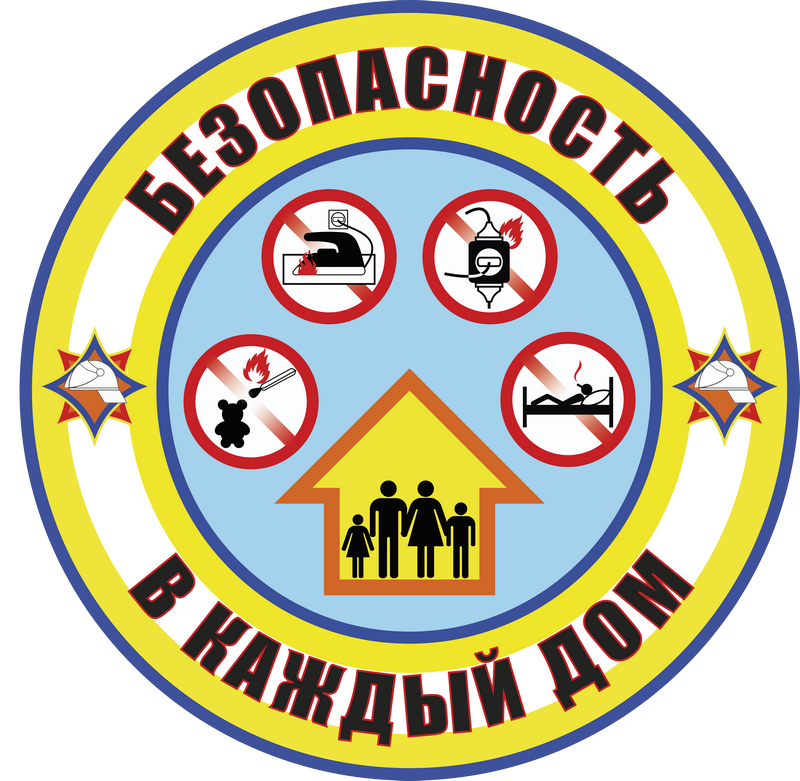 